Publicado en Sevilla el 05/02/2024 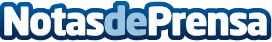 Las estrategias para mejorar las relaciones de pareja mediante la terapiaSOS Psicólogos se hace eco de la información aportada por moncloa.com sobre las estrategias para mejorar la comunicación de las parejas a través de las terapiasDatos de contacto:SOS PsicólogosSOS Psicólogos610 99 85 64Nota de prensa publicada en: https://www.notasdeprensa.es/las-estrategias-para-mejorar-las-relaciones-de Categorias: Sociedad Andalucia Psicología Bienestar http://www.notasdeprensa.es